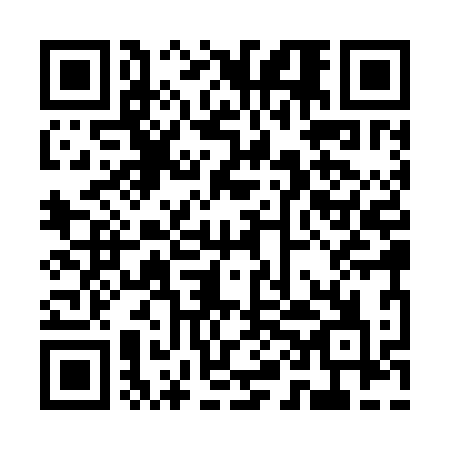 Ramadan times for Cream Hill, Vermont, USAMon 11 Mar 2024 - Wed 10 Apr 2024High Latitude Method: Angle Based RulePrayer Calculation Method: Islamic Society of North AmericaAsar Calculation Method: ShafiPrayer times provided by https://www.salahtimes.comDateDayFajrSuhurSunriseDhuhrAsrIftarMaghribIsha11Mon5:535:537:121:034:196:556:558:1412Tue5:515:517:101:034:196:576:578:1613Wed5:495:497:081:034:206:586:588:1714Thu5:475:477:061:024:216:596:598:1815Fri5:465:467:051:024:227:007:008:2016Sat5:445:447:031:024:227:027:028:2117Sun5:425:427:011:024:237:037:038:2218Mon5:405:406:591:014:247:047:048:2319Tue5:385:386:571:014:247:057:058:2520Wed5:365:366:561:014:257:067:068:2621Thu5:345:346:541:004:267:087:088:2722Fri5:325:326:521:004:267:097:098:2923Sat5:305:306:501:004:277:107:108:3024Sun5:285:286:4812:594:277:117:118:3225Mon5:265:266:4612:594:287:137:138:3326Tue5:245:246:4512:594:297:147:148:3427Wed5:225:226:4312:594:297:157:158:3628Thu5:205:206:4112:584:307:167:168:3729Fri5:185:186:3912:584:307:177:178:3830Sat5:165:166:3712:584:317:197:198:4031Sun5:145:146:3612:574:327:207:208:411Mon5:125:126:3412:574:327:217:218:432Tue5:105:106:3212:574:337:227:228:443Wed5:085:086:3012:564:337:237:238:464Thu5:065:066:2812:564:347:257:258:475Fri5:045:046:2712:564:347:267:268:486Sat5:025:026:2512:564:357:277:278:507Sun5:005:006:2312:554:357:287:288:518Mon4:584:586:2112:554:367:297:298:539Tue4:564:566:2012:554:367:317:318:5410Wed4:544:546:1812:544:377:327:328:56